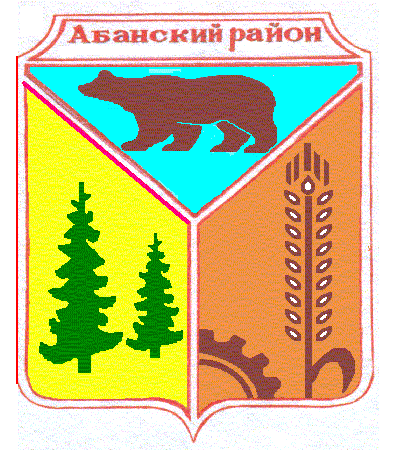 Администрация Долгомостовского сельсоветаАбанского района Красноярского краяПОСТАНОВЛЕНИЕ30.12.2020                                  с. Долгий Мост                                 № 40-пО внесении изменений в Положение об оплате труда работников сельских муниципальных учреждений,   утвержденное Постановлением администрации Долгомостовского сельсовета  № 46-1р от 23.09.2013Руководствуясь ст. 135,144 Трудового кодекса РФ., руководствуясь ст. 16 Устава Долгомостовского сельсовета Абанского района Красноярского края ПОСТАНОВЛЯЮ: 	1.Внести в Положение  об оплате труда работников сельских муниципальных учреждений,  утвержденное Постановлением администрации Долгомостовского сельсовета  от 23.09.2013 № 46-1р (далее Положение) следующие изменения:           1.1в пункте  4.21   раздела 4 Положения слова «19408,00 рублей» заменить словами «20468,00 рублей». 2. Опубликовать Постановление в газете «Ведомости органов местного самоуправления Долгомостовского сельсовета»         3. Постановление вступает в силу в день, следующий за днем его официального опубликования, и применяется к правоотношениям, возникшим с 1 января 2021 года.Глава Долгомостовского сельсовета                                Н.И.Шишлянникова